Клименко Руслан ЕвгеньевичExperience:Documents and further information:Моторист-сварщик с дипломом инженера-механика(берегового). Английский(Марлин 67).Position applied for: Engine FitterDate of birth: 15.09.1979 (age: 38)Citizenship: UkraineResidence permit in Ukraine: NoCountry of residence: UkraineCity of residence: OdessaContact Tel. No: +38 (048) 249-77-11 / +38 (067) 455-42-10E-Mail: spdklimenko@ukr.netU.S. visa: NoE.U. visa: NoUkrainian biometric international passport: Not specifiedDate available from: 01.12.2010English knowledge: ModerateMinimum salary: 1500 $ per month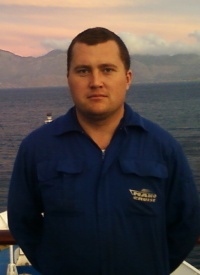 PositionFrom / ToVessel nameVessel typeDWTMEBHPFlagShipownerCrewingEngine Fitter11.07.2010-23.11.2010Golden IrisPassenger Ship28834*BsW7550HUOutput 15510kWПанамаMint MarinЭпсилон